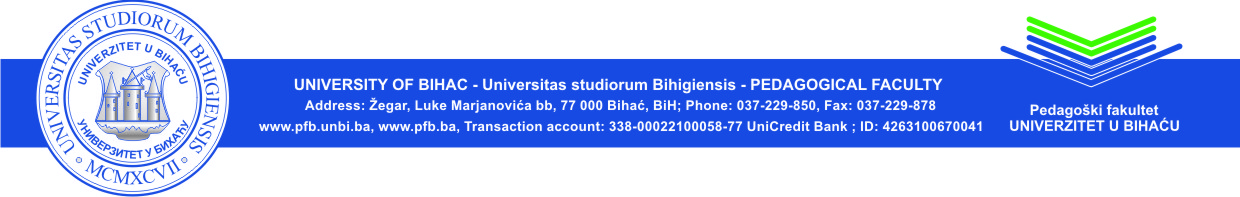 Bihać, 10.09.2013.godineREZULTATI ZAVRŠNOG ISPITA I INTEGRALNOG KOLOKVIJA IZ PREDMETA: “METODIKA PREDŠKOLSKOG ODGOJA”(održanog dana 06.09.2013.godine)ZAVRŠNI ISPIT:INTEGRALNI KOLOKVIJ:Dr.sc. Esed Karić, docentBr.IME I PREZIMEBODOVI NA ZAVRŠNOM ISPITUPREDISPITNI BODOVIKONAČNI BODOVI - OCJENA1.Redžić Arnela364783 – 8 (C)2.Ramić Semka333972 – 7 (D)3.Felić Alma323062 – 6 (E)4.Alibegović Samra313263 – 6 (E)5.Pajalić Zinajda254368 – 7 (D)6.Balagić Sabina243256 – usmeni7.Kudić Sabina2030-8.Maslić Elvisa1435-Br.IME I PREZIMEBODOVI1.Findrik Nedeljka02.Šabanović Alma03.Komić Edina04.Šabanagić Majda0